W-2 Case Management: Assessment and Employability PlansTrainer ToolkitClass Dates: ___ - ___Zoom Link: Table of ContentsTraining Team Preparation Checklist	3PIN Assignments Worksheet	4Information for the Producer	5Information for the Support Trainer 	6Information for Main Trainers	7Training Day Technology Tips and Tricks	8General Tips	8WWP Troubleshooting	8PowerPoint (PPT) Troubleshooting	8Toggling Between Applications During Screen Sharing	9Zoom-Specific Features	11Post-Training Debrief Questions	14Trainer Breakout Day 1	15Trainer Breakout Day 2	16Trainer Breakout Day 3	17Training Team Preparation ChecklistTraining Team ReadinessDetermine roles (producer, support trainer, trainer(s))Clarify role expectationsCreate trainer breakout for the courseSchedule prep and debrief sessionsTrainer Prework Complete trainer prework as outlined in the course	 Complete scenario in TN Appendix 2-3 working days prior to class.	 Update self-facilitated introduction slide on the PPT Prep Zoom platform for class needs (closed captioning, breakout rooms, etc.)	 Polling questions  Save a copy of the course TN, PG, and PPT to your computer to open on day of 
    training	 Printing the TN is recommendedPolling QuestionsCreate in Zoom prior to classPolling Question 1: Case Management Process ModelWhich portion of the Case Management Process Model are you most comfortable with?AssessmentPlanningConnecting with ResourcesFollow-UpDocumentingPolling Question 2: Job Readiness PageOn a scale of 1 to 10, with 10 being the most valuable, how valuable is it to collect this job readiness information? 12 or 34 or 56 or 78 or 910Polling Question 3: “BEST’ ApproachWhich aspect of the “BEST” approach do you feel you are a rockstar at?BalanceExplorationSensitivityTrustI might be a star, but not quite a rockstar yet. Polling Question 4: Pick Your AssessmentIf you had to choose only one assessment to complete with participants, which assessment would you choose? InformalJob ReadinessCareerEducation NeedsVocationalFormalPolling Question 5: Goal TypesWhat type of goal are you most comfortable creating with participants?Primary Employment GoalSecondary Employment GoalOther Program GoalLong Term Career GoalPersonal GoalPolling Question 6: ActivitiesHow many new activities did you think of and/or see that you would like to take back to the office with you?1-23-45+Polling Question 7: All About the Informal AssessmentWhich page of the Informal Assessment ‘Rocks your socks’?Work HistoryEducational HistoryPost-secondary EducationParticipant BarriersPolling Question 8: CommentsWhat key piece of information must be included in PIN Comments?Your rationalSummary of current situationParticipant progressAll the aboveInformation for the Producer To Add in the Chat Closed CaptioningTo hide subtitles, click on Live Transcript and choose Hide Subtitle.Renaming InstructionsIf your display name is not correct, rename yourself by clicking on the more button (…) next to your display name.If you called in by phone, please rename your phone number to match your login name.Annotation Tools - StampView Options – Annotate – StampAnnotation Tools - TextView Options – Annotate – TextLink to Participant GuideYou Tube VideosEvaluationPlease complete the eval at: Break TimersNature scenes: https://www.youtube.com/watch?v=l8o3F3YiV3M Productivity Arrows: https://www.youtube.com/watch?v=PHJWV1SmPTc Cute Puppies: https://www.youtube.com/watch?v=MKLr_Aw391U Among Us: https://www.youtube.com/watch?v=xYmG0a5CC-IHouse Mix: https://www.youtube.com/watch?v=OPyjgRp-Rb8 BWF Work Programs Help DeskEmail: bwfworkprogramshd@wisconsin.gov; Phone: (608) 422-7900Breakout Rooms Day 1Group 1 - Group 2 - Group 3 - Group 4 -Day 2Group 1 - Group 2 - Group 3 - Group 4 - Day 3 Group 1 - Group 2 - Group 3 - Group 4 – Day 4Group 1 - Group 2 - Group 3 - Group 4 – Information for the Support Trainer Fill-Ins for the PG to Put in the ChatAssessment Process Model (TN 16, PG 7)~ Collection ~ Evaluation~ Action ~ Documentation “BEST” Approach  (TN 36, PG 20)~ Balance ~ Exploration~ Sensitivity ~ TrustParticipation Status (TN 46, PG 26)~ CD – Caring for Disabled Child ~ CF – Caring for Disabled Family Member~ EC – Child Care for Employment Skills Training (2 year)~ EI – Employer Intervention Services~ FA – Formal Assessment Pending~ SD – SS(D)I Advocacy/ApplicationAssessment – Putting it Together  (TN 52, PG 28)~ Assessment is a process, not a solution.~Assessment should impact case management.~W-2 policy requires formal and informal assessments.~Informal assessment is not an interrogation.~Good informal assessment engages the participant.~The end product of an assessment is information.~Assessment is more than what is on a form.~Assessment should be done when there is a need for information.~Always document the differences that assessment results make in case management.~Assessment is ongoing.~A participant cannot be sanctioned for failing to cooperate with a formal assessment.~The success of assessment is not just getting the information, but what you do with the information.System Documentation (TN 78, PG 37)Employment:~ Always check the boxElapsed Activities: ~ It is not best practice to backdate an EP. ~ Can backdate an EP up to 10 calendar days. Training Day Technology Tips and TricksGeneral TipsTurn off other Wi-Fi devices. Use an ethernet cord to plug into your modem directly for internet. This increases your chances of a stable connection during training.Use Ctrl + to zoom in and Ctrl – to zoom out when working in WWP.Remember to use breakout rooms as needed. Trainers can use breakout rooms to quickly discuss something. Support trainers can use breakout rooms to work with a learner.PowerPoint (PPT) TroubleshootingIf your PPT uses the zoom feature, don’t start the slide show from a slide in the middle. Always start with slide one.Be aware of moving your mouse between monitors when running the PPT. If you move your mouse to the monitor that is not sharing the PPT in slideshow mode, you must make an initial click back on the screen with your PPT. Then click a second time to move to the next animation or slide.Toggling Between Applications During Screen SharingPrior to Screen SharingHave everything open that you plan to share, such as the program system, PowerPoint, etc.If using two monitors, move everything you plan to share to one monitor. When you share your screen, choose to share that monitor and not just a window. This means anything you switch to on that monitor will display. It is best practice to use the monitor that is bigger and doesn’t have your webcam.You can have the PPT open and in slide show mode on that monitor and minimize the presenter view on your main monitor.Remember to share your computer audio from the screen share dialog box.Using Alt+TabWhile sharing your screen, Press Alt+Tab on your keyboard to display a window that show all your open applications.Take your finger off the Tab key and tap the Tab key to move through the applications until you get to the one you want to display.The application will display on whatever screen you previously used to display the application.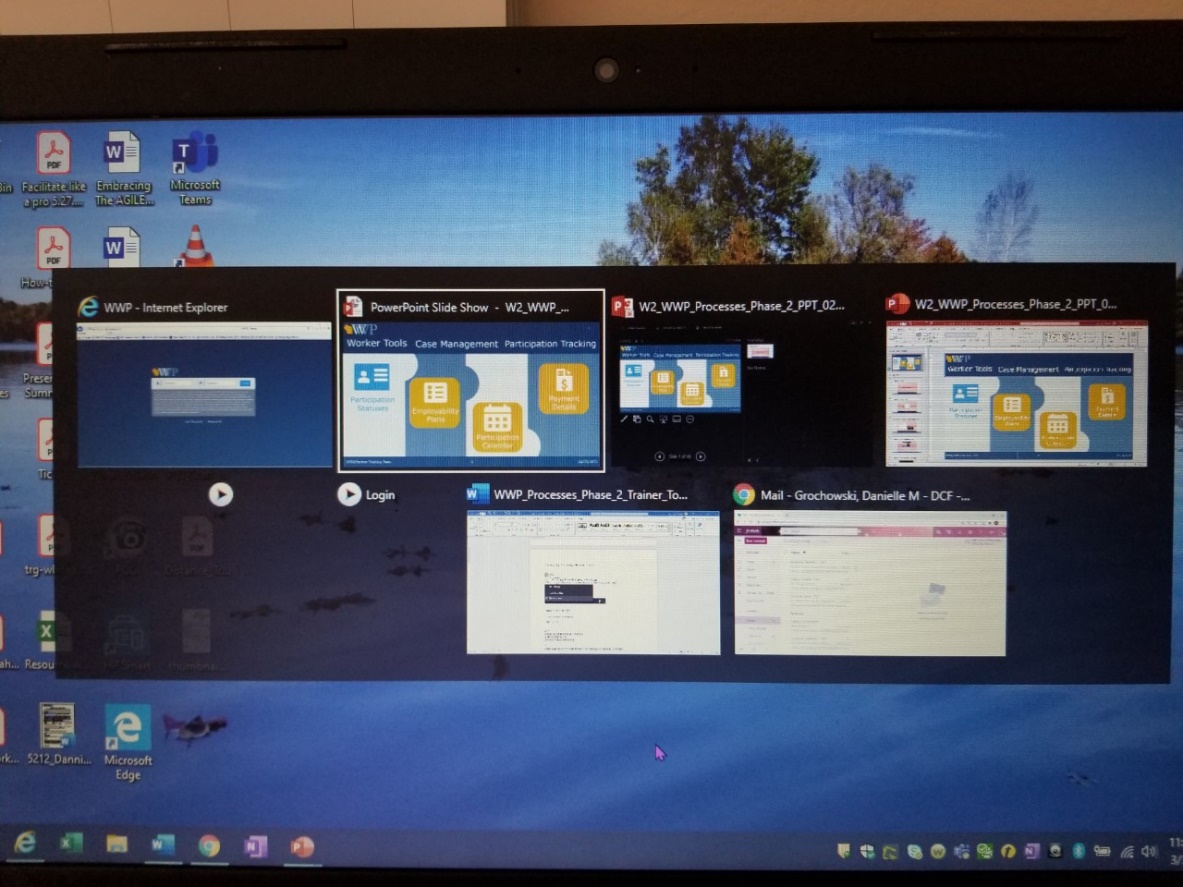 Using Your Task BarAnother option for switching between applications while screen sharing is to use your task bar. To do this you must change your computer settings to display the task bar on your main computer and not your second monitor.Right click on your task bar at the bottom of the screen and select Taskbar Settings.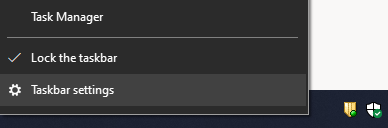 Scroll down to the multiple displays section, and turn off the setting for Show taskbar on all displays.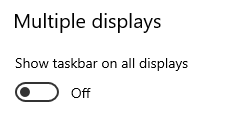 The taskbar only displays on your main monitor and you can use it, like you usually would, to switch between applications. Again, the applications will display on the screens you originally used to display the application.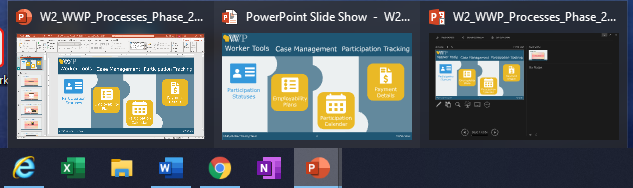 Zoom-Specific FeaturesRenaming LearnersEncourage learners to rename themselves first.If you need to rename a participant, click on More > next to their name and choose Rename. Then, type in the correct name.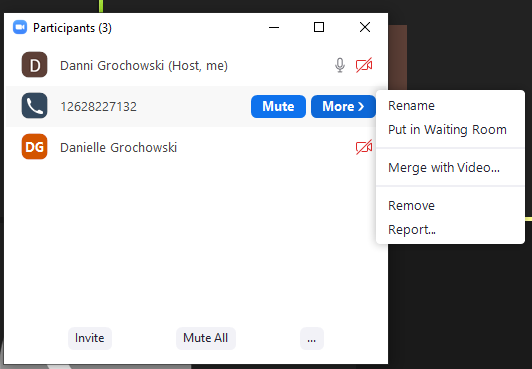 Connecting phone number with a learner’s videoIt’s important to match learners who call in by phone with their video profile so that both end up in the same breakout room.If it is not obvious who the phone number belongs to, ask learners who called in by phone to rename their phone number so you can match it.In the Participants box, click on More > next to the phone number. Choose Merge with Video.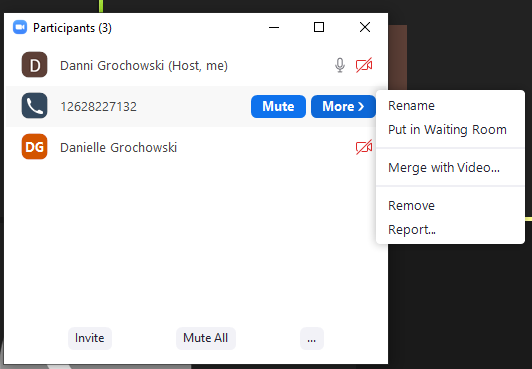 Zoom displays any learners who are logged in, but didn’t connect to audio through their computer. Select the name you want, and click Merge.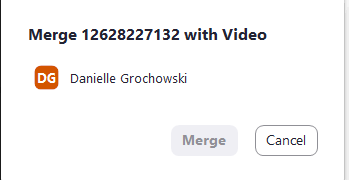 Breakout Rooms – auto send and auto endWhen setting up breakout rooms, always choose to set up the rooms manually. This allows you to move learners to different rooms, but leave the trainers and notetaker in the main room.When setting up breakout rooms for the first time, click on options.Check the option to Automatically move all assigned participants into the breakout rooms. This saves a step of having learners click a button to join.Use the options to have breakout room automatically close after a certain amount of time and to display a countdown timer. In the example below, the countdown timer of 60 seconds will start after the 4 minutes. This means learners will have a full 5 minutes in the room.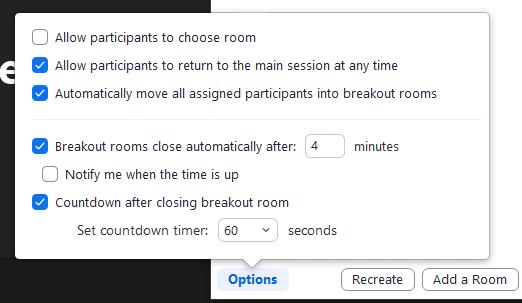 These setting will remain for all future breakout rooms unless you change them (even in future sessions).Moving Text AnnotationsWhen learners use the text annotation to type on the screen, only the trainer sharing their screen can move the text boxes elsewhere on the screen.Open your annotation toolbar, and choose the Select tool. Then, click on the annotation you move and move it elsewhere on the screen.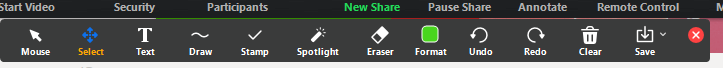 Exit Full Screen ModeWhen another trainer shares their screen, it automatically displays in full screen mode, messing up your set up with the chat box, etc.Press the ESC button to put everything back into a frame and out of full screen. You should still see what they display and have your other dialog boxes open as well as access to your computer’s task bar.Pause Your Screen ShareIf you need to access other applications on the monitor you are sharing, but don’t want learners to see you can pause what you’re sharing. This keeps the same thing on the screen for learners, but allows you to move around to other things.Click Pause Share (next to New Share) on your Zoom control panel.Zoom displays a message that your screen is paused. Remember to click Resume Share when your ready to share everything again.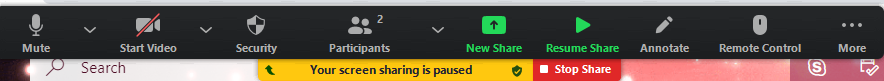 Enable Closed Captioning (CC)At the beginning of each class, the host must turn on the CC feature.Click on Live Transcript from the Zoom control panel. Then, click Enable Auto-Transcription. This turns on CC for everyone and starts it immediately.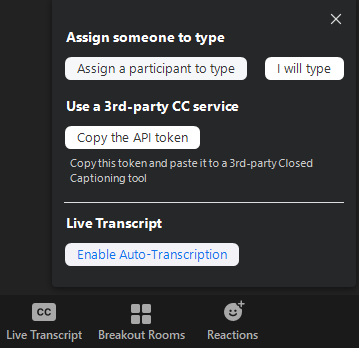 To turn the CC off on your display only, click the carrot (^) on the Live Transcript button and select Hide Subtitle.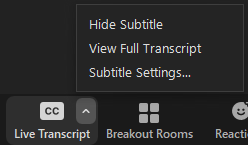 Post-Training Debrief QuestionsThe goal of the post-training debrief is to reflect, process, and collaborate regarding the training delivery. It includes:Discussing the training delivery from the learners’ perspective, ensuring they have the skills needed to work with families.Discussing the individual and team dynamics while delivering the training.What was the most effective moment in training today?What did we do well as a team that promoted a positive learning experience for learners?What did we do well as a team that promoted a positive training experience for us?  In what ways did you successfully complete the tasks of your assigned role(s) during the delivery of the course?What were some important lessons we learned?Where do you feel we are getting stuck as a team?Where do you feel you are getting stuck individually?Where do you think learners are getting stuck?Which content or activity may need to be strengthened to be more effective? What can we do to ensure a successful experience (for learners and us) moving forward?What can you do to ensure successful course delivery moving forward?Trainer Breakout Day 1Producer: ________________Trainer Breakout Day 2Producer: ________________Trainer Breakout Day 3Producer: ________________Trainer Breakout Day 4Producer: ________________TopicTalkingSharingSupportPlanned TimeActual TimeProducer and *Support Trainer NotesOpening/Welcome10 minSix Word Memoir20 minLearning Objectives5 minCase Management is a Process10 minAssessment, Sit/Stand Energizer10 minAssessment Process Model, PSA Activity35 minBreak15 minInformal Assessment10 minInformal Assessment Driver Flow20 minInformal Assessment Inventory Jeopardy30 minLean In/Lean Out Energizer, Career Assessment and Job Readiness Pages10 minJob Readiness Activity20 minDay 1 Wrap-Up10 minTopicTalkingSharingSupportPlanned TimeActual TimeProducer and Support Trainer NotesDay 2 Welcome, Wisconsin Says10 minConversational Interviewing, “BEST” Approach, 20 minRiver of Jobs45 minBreak15 minFormal Assessment20 minAccommodations, Race to Accommodate, Documenting Accommodations 20 minEyeball Yoga, Participation Statuses, Name that Status20 minPracticing Assessment30 minAssessment – Putting it Together, Day 2 Wrap-Up20 minTopicTalkingSharingSupportPlanned TimeActual TimeProducer and *Support Trainer NotesDay 3 Welcome15 min*Clear annotations Goal Setting, How to Formulate SMART Goals, Personal Practice20 minGoals within the W-2 Program, Goal Steps, Goal Steps Energizer10 minGoal Setting Practice Scenario40 minBreak15 minEmployments, Engagement in Activities, Tying Goals to Activities10 minActivities, Find Something That… Energizer10 minActivities, Activities, Activities,30 minSupportive Services, Day 3 Wrap-up15 minTopicTalkingSharingSupportPlanned TimeActual TimeProducer and *Support Trainer NotesDay 4 Welcome, Colleague Q&A15 min*Clear annotations Practicing EPs45 minEnergizer, EP Summary, Keys with EPs20 minBreak15 minSystem Documentation, Assessment Documentation20 minEmployability Plan Documentation, Energizer45 minPIN Comment Documentation, Comment Types Activity15 minChanges to Arya’s Situation20 minDay 4 Wrap-Up, Closing Activity20 min